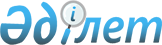 Кербұлақ аудандық мәслихатының 2021 жылғы 28 желтоқсандағы № 16-81 "Кербұлақ ауданының 2022-2024 жылдарға арналған бюджеті туралы" шешіміне өзгерістер енгізу туралыЖетісу облысы Кербұлақ аудандық мәслихатының 2022 жылғы 2 қарашадағы № 27-155 шешімі
      ШЕШТІ:
      1. Кербұлақ аудандық мәслихатының "Кербұлақ ауданының 2022-2024 жылдарға арналған бюджеті туралы" 2021 жылғы 28 желтоқсандағы № 16-81 (Нормативтік құқықтық актілерді мемлекеттік тіркеу тізілімінде № 26261 болып тіркелген) шешіміне келесі өзгерістер енгізілсін:
      1-тармақ жаңа редакцияда жазылсын:
      "1. 2022-2024 жылдарға арналған аудандық бюджет тиісінше осы шешімнің 1, 2 және 3-қосымшаларына сәйкес, оның ішінде 2022 жылға келесі көлемдерде бекітілсін:
      1) кірістер 10 063 025 мың теңге, оның ішінде:
      салықтық түсімдер 479 755 мың теңге;
      салықтық емес түсімдер 63 767 мың теңге;
      негізгі капиталды сатудан түсетін түсімдер 75 356 мың теңге;
      трансферттер түсімі 9 444 147 мың теңге;
      2) шығындар 10 253 865 мың теңге;
      3) таза бюджеттік кредиттеу 145 644 мың теңге, оның ішінде:
      бюджеттік кредиттер 206 753 мың теңге;
      бюджеттік кредиттерді өтеу 61 109 мың теңге;
      4) қаржы активтерімен операциялар бойынша сальдо 0 теңге, оның ішінде:
      қаржы активтерін сатып алу 0 теңге;
      мемлекеттің қаржы активтерін сатып алудан түсетін түсімдер 0 теңге;
      5) бюджет тапшылығы (профициті) (-) 336 484 мың теңге;
      6) бюджет тапшылығын қаржыландыру (профицитін пайдалану) 336 484 мың теңге, оның ішінде:
      қарыздар түсімі 206 753 мың теңге;
      қарыздарды өтеу 61 109 мың теңге;
      бюджет қаражатының пайдаланылатын қалдықтары 190 840 мың теңге.".
      көрсетілген шешімнің 1-қосымшасы осы шешімнің қосымшасына сәйкес жаңа редакцияда жазылсын.
      2. Осы шешім 2022 жылдың 1 қаңтарынан бастап қолданысқа енгізіледі. 2022 жылға арналған аудандық бюджет
					© 2012. Қазақстан Республикасы Әділет министрлігінің «Қазақстан Республикасының Заңнама және құқықтық ақпарат институты» ШЖҚ РМК
				
      Кербұлақ аудандық мәслихатының хатшысы

Қ. Бекиев
Кербұлақ аудандық мәслихатының 2022 жылғы 2 қарашадағы № 27-155 шешіміне қосымшаКербұлақ аудандық мәслихатының 2021 жылғы 28 желтоқсандағы № 16-81 шешіміне 1-қосымша
Санаты Атауы
Санаты Атауы
Санаты Атауы
Санаты Атауы
Сомасы (мың теңге)
Сыныбы
Сыныбы
Сыныбы
Сомасы (мың теңге)
Ішкі сыныбы 
Ішкі сыныбы 
Сомасы (мың теңге)
1
2
3
4
5
1. Кірістер 
10 063 025
1
Салықтық түсімдер
479 755
01
Табыс салығы
310 672
1
Корпоративтік табыс салығы
310 672
04
Меншiкке салынатын салықтар
129 520
1
Мүлiкке салынатын салықтар
129 520
05
Тауарларға, жұмыстарға және қызметтерге салынатын iшкi салықтар
18 498
2
Акциздер
3 786
3
Табиғи және басқа ресурстарды пайдалануы үшін түсетін түсімдер
9 188
4
Кәсiпкерлiк және кәсiби қызметтi жүргiзгенi үшiн алынатын алымдар
5 524
08
Заңдық маңызы бар әрекеттерді жасағаны және (немесе) оған уәкілеттігі бар мемлекеттік органдар немесе лауазымды адамдар құжаттар бергені үшін алынатын міндетті төлемдер
21 065
1
Мемлекеттік баж
21 065
2
Салықтық емес түсiмдер
63 767
01
Мемлекеттік меншіктен түсетін кірістер
4 321
5
Мемлекет меншігіндегі мүлікті жалға беруден түсетін кірістер
4 226
7
Мемлекеттік бюджеттен берілген кредиттер бойынша сыйақылар
95
04
Мемлекеттік бюджеттен қаржыландырылатын, сондай-ақ Қазақстан Республикасы Ұлттық Банкінің бюджетінен (шығыстар сметасынан) ұсталатын және қаржыландырылатын мемлекеттік мекемелер салатын айыппұлдар, өсімпұлдар, санкциялар, өндіріп алулар
330
1
Мұнай секторы ұйымдарынан және Жәбірленушілерге өтемақы қорына түсетін түсімдерді қоспағанда, мемлекеттік бюджеттен қаржыландырылатын, сондай-ақ Қазақстан Республикасы Ұлттық Банкінің бюджетінен (шығыстар сметасынан) ұсталатын және қаржыландырылатын мемлекеттік мекемелер салатын айыппұлдар, өсімпұлдар, санкциялар, өндіріп алулар
330
06
Басқа да салықтық емес түсімдер
59 116
1
Басқа да салықтық емес түсімдер
59 116
3
Негізгі капиталды сатудан түсетін түсімдер
75 356
03
Жердi және материалдық емес активтердi сату
75 356
1
Жерді сату
75 356
4
Трансферттердің түсімдері
9 444 147
01
Төмен тұрған мемлекеттiк басқару органдарынан трансферттер
9 102
3
Аудандық маңызы бар қалалардың, ауылдардың, кенттердің, аулдық округтардың бюджеттерінен трансферттер
9 102
02
Мемлекеттiк басқарудың жоғары тұрған органдарынан түсетiн трансферттер
9 435 045
2
Облыстық бюджеттен түсетiн трансферттер
9 435 045
Функционалдық топ Атауы
Функционалдық топ Атауы
Функционалдық топ Атауы
Функционалдық топ Атауы
Функционалдық топ Атауы
Сомасы
(мың теңге)
Кіші функция
Кіші функция
Кіші функция
Кіші функция
Сомасы
(мың теңге)
Бюджеттік бағдарламалардың әкiмшiсi
Бюджеттік бағдарламалардың әкiмшiсi
Бюджеттік бағдарламалардың әкiмшiсi
Сомасы
(мың теңге)
Бағдарлама
Бағдарлама
Сомасы
(мың теңге)
1
2
3
4
5
6
2. Шығындар
10 253 865
01
Жалпы сипаттағы мемлекеттiк қызметтер 
1 645 267
1
Мемлекеттiк басқарудың жалпы функцияларын орындайтын өкiлдi, атқарушы және басқа органдар
525 443
112
Аудан (облыстық маңызы бар қала) мәслихатының аппараты
51 374
001
Аудан (облыстық маңызы бар қала) мәслихатының қызметін қамтамасыз ету жөніндегі қызметтер
48 873
003
Мемлекеттік органның күрделі шығыстары
2 501
122
Аудан (облыстық маңызы бар қала) әкімінің аппараты
474 069
001
Аудан (облыстық маңызы бар қала) әкімінің қызметін қамтамасыз ету жөніндегі қызметтер
236 925
003
Мемлекеттік органның күрделі шығыстары
176 703
113
Төменгі тұраған бюджеттерге берілетін нысаналы ағымдағы трансферттер
60 441
2
Қаржылық қызмет
3 952
459
Ауданның (облыстық маңызы бар қаланың) экономика және қаржы бөлімі
3 952
003
Салық салу мақсатында мүлікті бағалауды жүргізу
1 416
010
Жекешелендіру, коммуналдық меншікті басқару, жекешелендіруден кейінгі қызмет және осыған байланысты дауларды реттеу 
2 536
9
Жалпы сипаттағы өзге де мемлекеттік қызметер
1 115 872
459
Ауданның (облыстық маңызы бар қаланың) экономика және қаржы бөлімі
95 187
001
Ауданның (облыстық маңызы бар қаланың) экономикалық саясаттын қалыптастыру мен дамыту, мемлекеттік жоспарлау, бюджеттік атқару және коммуналдық меншігін басқару саласындағы мемлекеттік саясатты іске асыру жөніндегі қызметтер
75 993
015
Мемлекеттік органның күрделі шығыстары
3 600
113
Төменгі тұрған бюджеттерге берілетін нысаналы ағымдағы трансферттер
15 594
492
Ауданның (облыстық маңызы бар қаланың) тұрғын үй-коммуналдық шаруашылығы, жолаушылар көлігі, автомобиль жолдары және тұрғын үй инспекциясы бөлімі
1 020 685
001
Жергілікті деңгейде тұрғын үй-коммуналдық шаруашылығы, жолаушылар көлігі және автомобиль жолдары саласындағы мемлекеттік саясатты іске асыру жөніндегі қызметтер
49 486
013
Мемлекеттік органның күрделі шығыстары 
400
067
Ведомстволық бағыныстағы мемлекеттік мекемелер мен ұйымдардың күрделі шығыстары
117 326
113
Төменгі тұрған бюджеттерге берілетін нысаналы ағымдағы трансферттер
853 473
02
Қорғаныс
81 763
1
Әскери мұқтаждар
18 887
122
Аудан (облыстық маңызы бар қала) әкімінің аппараты
18 887
005
Жалпыға бірдей әскери міндетті атқару шеңберіндегі іс-шаралар
18 887
2
Төтенше жағдайлар жөнiндегi жұмыстарды ұйымдастыру
62 876
122
Аудан (облыстық маңызы бар қала) әкімінің аппараты
62 876
007
Аудандық (қалалық) ауқымдағы дала өрттерінің, сондай-ақ мемлекеттік өртке қарсы қызмет органдары құрылмаған елді мекендерде өрттердің алдын алу және оларды сөндіру жөніндегі іс-шаралар
62 876
03
Қоғамдық тәртіп, қауіпсіздік, құқықтық, сот, қылмыстық-атқару қызметі
5 816
9
Қоғамдық тәртіп және қауіпсіздік саласындағы басқа да қызметтер
5 816
492
Ауданның (облыстық маңызы бар қаланың) тұрғын үй-коммуналдық шаруашылығы, жолаушылар көлігі, автомобиль жолдары және тұрғын үй инспекциясы бөлімі
5 816
021
Елдi мекендерде жол қозғалысы қауiпсiздiгін қамтамасыз ету
5 816
06
Әлеуметтiк көмек және әлеуметтiк қамсыздандыру
1 079 004
1
Әлеуметтiк қамсыздандыру
185 801
451
Ауданның (облыстық маңызы бар қаланың) жұмыспен қамту және әлеуметтік бағдарламалар бөлімі
185 801
005
Мемлекеттік атаулы әлеуметтік көмек 
185 801
2
Әлеуметтiк көмек 
817 448
451
Ауданның (облыстық маңызы бар қаланың) жұмыспен қамту және әлеуметтік бағдарламалар бөлімі
817 448
002
Жұмыспен қамту бағдарламасы
391 115
004
Ауылдық жерлерде тұратын денсаулық сақтау, білім беру, әлеуметтік қамтамасыз ету, мәдениет, спорт және ветеринар мамандарына отын сатып алуға Қазақстан Республикасының заңнамасына сәйкес әлеуметтік көмек көрсету
39 145
006
Тұрғын үйге көмек көрсету
11 684
007
Жергілікті өкілетті органдардың шешімі бойынша мұқтаж азаматтардың жекелеген топтарына әлеуметтік көмек
66 150
010
Үйден тәрбиеленіп оқытылатын мүгедек балаларды материалдық қамтамасыз ету
1 179
014
Мұқтаж азаматтарға үйде әлеуметтiк көмек көрсету
125 065
017
Мүгедектерді оңалту жеке бағдарламасына сәйкес, мұқтаж мүгедектерді міндетті гигиеналық құралдармен және ымдау тілі мамандарының қызмет көрсетуін, жеке көмекшілермен қамтамасыз ету 
99 235
023
Жұмыспен қамту орталықтарының қызметін қамтамасыз ету
83 875
9
Әлеуметтік көмек және әлеуметтік қамтамасыз ету салаларындағы өзге де қызметтер
75 755
451
Ауданның (облыстық маңызы бар қаланың) жұмыспен қамту және әлеуметтік бағдарламалар бөлімі
70 755
001
Жергілікті деңгейде халық үшін әлеуметтік бағдарламаларды жұмыспен қамтуды қамтамасыз етуді іске асыру саласындағы мемлекеттік саясатты іске асыру жөніндегі қызметтер
60 587
011
Жәрдемақыларды және басқа да әлеуметтік төлемдерді есептеу, төлеу мен жеткізу бойынша қызметтерге ақы төлеу
2 547
021
Мемлекеттік органның күрделі шығыстары
1 200
050
Қазақстан Республикасында мүгедектердің құқықтарын қамтамасыз ету және өмір сүру сапасын жақсарту жөніндегі 2012-2018 жылдарға арналған іс-шаралар жоспарын іске асыру
6 421
492
Ауданның (облыстық маңызы бар қаланың) тұрғын үй-коммуналдық шаруашылығы, жолаушылар көлігі, автомобиль жолдары және тұрғын үй инспекциясы бөлімі
5 000
094
Әлеуметтік көмек ретінде тұрғын үй сертификаттарын беру 
5 000
07
Тұрғын үй-коммуналдық шаруашылық
2 216 521
1
Тұрғын үй шаруашылығы
209 775
472
Ауданның (облыстық маңызы бар қаланың) құрылыс, сәулет және қала құрылысы бөлімі
209 775
003
Коммуналдық тұрғын үй қорының тұрғын үйін жобалау және (немесе) салу, реконструкциялау
117 178
004
Инженерлік-коммуникациялық инфрақұрылымды жобалау, дамыту және (немесе) жайластыру
92 597
2
Коммуналдық шаруашылық
1 881 847
492
Ауданның (облыстық маңызы бар қаланың) тұрғын үй-коммуналдық шаруашылығы, жолаушылар көлігі, автомобиль жолдары және тұрғын үй инспекциясы бөлімі
1 881 847
012
Сумен жабдықтау және су бұру жүйесінің жұмыс істеуі
21 280
029
Сумен жабдықтау және су бұру жүйелерін дамыту 
1 185 278
058
Ауылдық елді мекендердегі сумен жабдықтау және су бұру жүйелерін дамыту
675 289
3
Елді-мекендерді көркейту
124 899
492
Ауданның (облыстық маңызы бар қаланың) тұрғын үй-коммуналдық шаруашылығы, жолаушылар көлігі, автомобиль жолдары және тұрғын үй инспекциясы бөлімі
124 899
015
Елді мекендердегі көшелерді жарықтандыру
89 899
018
Елдi мекендердi абаттандыру және көгалдандыру
35 000
08
Мәдениет, спорт, туризм және ақпараттық кеңістiк
803 028
1
Мәдениет саласындағы қызмет
271 127
819
Ауданның (облыстық маңызы бар қаланың) ішкі саясат мәдениет, тілдерді дамыту және спортбөлімі
271 127
009
Мәдени - демалыс жұмысын қолдау
272 879
2
Спорт
70 773
472
Ауданның (облыстық маңызы бар қаланың) құрылыс, сәулет және қала құрылысы бөлімі
0
008
Спорт объектілерін дамыту
0
819
Ауданның (облыстық маңызы бар қаланың) ішкі саясат мәдениет, тілдерді дамыту және спортбөлімі
70 773
014
Ауданның (облыстық маңызы бар қалалық) деңгейде спорттық жарыстар өткізу
57 472
015
Әртүрлі спорт түрлері бойынша аудан (облыстық маңызы бар қала) құрама командаларының мүшелерін дайындау және олардың облыстық спорт жарыстарына қатысуы
13 301
3
Ақпараттық кеңістік
130 779
819
Ауданның (облыстық маңызы бар қаланың) ішкі саясат мәдениет, тілдерді дамыту және спортбөлімі
130 779
005
Мемлекеттік ақпараттық саясат жүргізу жөніндегі қызметтер
14 255
007
Аудандық (қалалық) кітапханалардың жұмыс істеуі
115 456
008
Мемлекеттік тілді және Қазақстан халқының басқа да тілдерін дамыту 
1 068
9
Мәдениет, спорт, туризм және ақпараттық кеңістікті ұйымдастыру жөніндегі өзге де қызметтер
330 349
819
Ауданның (облыстық маңызы бар қаланың) ішкі саясат мәдениет, тілдерді дамыту және спортбөлімі
330 349
001
Ақпаратты, мемлекеттілікті нығайту және азаматтардың әлеуметтік сенімділігін қалыптастыру саласында жергілікті деңгейде мемлекеттік саясатты іске асыру жөніндегі қызметтер
44 435
003
Мемлекеттік органның күрделі шығыстары 
2 122
032
Ведомстволық бағыныстағы мемлекеттік мекемелер мен ұйымдардың күрделі шығыстары
283 792
09
Отын-энергетика кешені және жер қойнауын пайдалану
1 675
1
Отын және энергетика
1 675
492
Ауданның (облыстық маңызы бар қаланың) тұрғын үй-коммуналдық шаруашылығы, жолаушылар көлігі, автомобиль жолдары және тұрғын үй инспекциясы бөлімі
1 675
019
Жылу-энергетикалық жүйені дамыту
1 675
10
Ауыл, су, орман, балық шаруашылығы, ерекше қорғалатын табиғи аумақтар, қоршаған ортаны және жануарлар дүниесін қорғау, жер қатынастары
117 386
1
Ауыл шаруашылығы 
56 048
477
Ауданның (облыстық маңызы бар қаланың) ауыл шаруашылығы мен жер қатынастар бөлімі
56 048
001
Жергілікті деңгейде ауыл шаруашылығы және жер қатынастары саласындағы мемлекеттік саясатты іске асыру жөніндегі қызметтер 
53 648
003
Мемлекеттік органның күрделі шығыстары
2 400
6
Жер қатынастары
15 470
010
Жердi аймақтарға бөлу жөнiндегi жұмыстарды ұйымдастыру
1 904
011
Аудандардың, облыстық маңызы бар, аудандық маңызы бар қалалардың, кенттердiң, ауылдардың, ауылдық округтердiң шекарасын белгiлеу кезiнде жүргiзiлетiн жерге орналастыру
13 566
9
Ауыл, су, орман, балық шаруашылығы, қоршаған ортаны қорғау және жер қатынастары саласындағы басқа да қызметтер
45 868
459
Ауданның (облыстық маңызы бар қаланың) экономика және қаржы бөлімі
45 868
099
Мамандардың әлеуметтік көмек көрсетуі жөніндегі шараларды іске асыру
45 868
11
Өнеркәсіп, сәулет, қала құрылысы және құрылыс қызметі
39 774
2
Сәулет, қала құрылысы және құрылыс қызметі
39 774
472
Ауданның (облыстық маңызы бар қаланың) құрылыс, сәулет және қала құрылысы бөлімі
39 774
001
Жергілікті деңгейде құрылыс, сәулет және қала құрлысы саласындағы мемлекеттік саясатты іске асыру жөніндегі қызметтер
39 374
015
Мемлекеттік органның күрделі шығыстары
400
12
Көлiк және коммуникация
821 217
1
Автомобиль көлiгi 
821 217
492
Ауданның (облыстық маңызы бар қаланың) тұрғын үй-коммуналдық шаруашылығы, жолаушылар көлігі, автомобиль жолдары және тұрғын үй инспекциясы бөлімі
821 217
023
Көлiк инфрақұрылымының басым жобаларын іске асыру
224 145
045
Аудандық маңызы бар автомобиль жолдарын және елді-мекендердің көшелерін күрделі және орташа жөндеу
597 072
13
Басқалар
69 447
3
Кәсіпкерлік қызметті қолдау және бәсекелестікті қорғау
29 233
469
Ауданның (облыстық маңызы бар қаланың) кәсіпкерлік бөлімі
29 233
001
Жергілікті деңгейде кәсіпкерлік дамыту саласындағы мемлекеттік саясатты іске асыру жөніндегі қызметтер
29 112
004
Мемлекеттік органның күрделі шығастары 
121
9
Басқалар
40 214
459
Ауданның (облыстық маңызы бар қаланың) экономика және қаржы бөлімі
14 084
012
Ауданның (облыстық маңызы бар қаланың) жергілікті атқарушы органының резерві 
14 084
819
Ауданның (облыстық маңызы бар қаланың) ішкі саясат мәдениет, тілдерді дамыту және спортбөлімі
26 130
052
"Ауыл-Ел бесігі" жобасы шеңберінде ауылдық елді мекендердегі әлеуметтік және инженерлік инфрақұрылым бойынша іс-шараларды іске асыру
26 130
 14
Борышқа қызмет көрсету
132 968
1
Борышқа қызмет көрсету 
132 968
459
Ауданның (облыстық маңызы бар қаланың) экономика және қаржы бөлімі
132 968
021
Жергілікті атқарушы органдардың облыстық бюджеттен қарыздар бойынша сыйақылар мен өзге де төлемдерді төлеу бойынша борышына қызмет көрсету
132 968
15
Трансферттер
3 240 059
1
Трансферттер
3 240 059
459
Ауданның (облыстық маңызы бар қаланың) экономика және қаржы бөлімі
3 240 059
006
Пайдаланылмаған (толық пайдаланылмаған) нысаналы трансферттерді қайтару
26 588
024
Заңнаманы өзгертуге байланысты жоғары тұрған бюджеттің шығындарын өтеуге төменгі тұрған бюджеттен ағымдағы нысаналы трансферттер
2 661 100
038
Субвенция
492 538
054
Қазақстан Республикасының Ұлттық қорынан берілетін нысаналы трансферт есебінен республикалық бюджеттен бөлінген пайдаланылмаған (түгел пайдаланылмаған) нысаналы трансферттердің сомасын қайтару
59 833
Функционалдық топАтауы
Функционалдық топАтауы
Функционалдық топАтауы
Функционалдық топАтауы
Функционалдық топАтауы
Сомасы
(мың теңге)
Кіші функция
Кіші функция
Кіші функция
Кіші функция
Сомасы
(мың теңге)
Бюджеттік бағдарламалардың әкімшісі
Бюджеттік бағдарламалардың әкімшісі
Бюджеттік бағдарламалардың әкімшісі
Сомасы
(мың теңге)
Бағдарлама
Бағдарлама
Сомасы
(мың теңге)
1
2
3
4
5
6
3. Таза бюджеттік кредиттеу 
145 644
Бюджеттік кредиттер
206 753
10
Ауыл, су, орман, балық шаруашылығы, ерекше қорғалатын табиғи аумақтар, қоршаған ортаны және жануарлар дүниесін қорғау, жер қатынастары
206 753
1
Ауыл шаруашылығы 
206 753
459
Ауданның (облыстық маңызы бар қаланың) экономика және қаржы бөлімі
206 753
018
Мамандарды әлеуметтік қолдау шараларын іске асыру үшін бюджеттік кредиттер
206 753
Санаты Атауы
Санаты Атауы
Санаты Атауы
Санаты Атауы
Сомасы (мың теңге)
Сыныбы
Сыныбы
Сыныбы
Сомасы (мың теңге)
Ішкі сыныбы
Ішкі сыныбы
Сомасы (мың теңге)
1
2
3
4
5
5
Бюджеттік кредиттерді өтеу
61 109
01
Бюджеттік кредиттерді өтеу
61 109
1
Мемлекеттік бюджеттен берілген бюджеттік кредиттерді өтеу
61 109
Функционалдық топ Атауы
Функционалдық топ Атауы
Функционалдық топ Атауы
Функционалдық топ Атауы
Функционалдық топ Атауы
Сомасы
(мың теңге)
Кіші функция
Кіші функция
Кіші функция
Кіші функция
Сомасы
(мың теңге)
Бюджеттік бағдарламалардың әкiмшiсi
Бюджеттік бағдарламалардың әкiмшiсi
Бюджеттік бағдарламалардың әкiмшiсi
Сомасы
(мың теңге)
Бағдарлама
Бағдарлама
Сомасы
(мың теңге)
1
2
3
4
5
6
4. Қаржылық активтермен операциялар бойынша сальдо 
0
Санаты Атауы
Санаты Атауы
Санаты Атауы
Санаты Атауы
Санаты Атауы
Сомасы, мың теңге
Сынып
Сынып
Сынып
Сынып
Сомасы, мың теңге
Ішкі сынып
Ішкі сынып
Ішкі сынып
Сомасы, мың теңге
Мемлекеттің қаржы активтерін сатудан түсетін түсімдер
0
Санаты Атауы
Санаты Атауы
Санаты Атауы
Санаты Атауы
Сомасы (мың теңге)
Сыныбы
Сыныбы
Сыныбы
Сомасы (мың теңге)
Ішкі сыныбы
Ішкі сыныбы
Сомасы (мың теңге)
1
2
3
4
5
5. Бюджет тапшылығы (профицит)
336 484
6. Бюджет тапшылығын қаржыландыру (профицитін пайдалану) 
-336 484
7
Қарыздар түсімі
206 753
01
Мемлекеттік ішкі қарыздар
206 753
2
Қарыз алу келісім-шарттары
206 753
8
Бюджет қаражаттарының пайдаланылатын қалдықтары
190 840
01
Бюджет қаражаты қалдықтары
190 840
1
Бюджет қаражатының бос қалдықтары
190 840
Функционалдық топ Атауы
Функционалдық топ Атауы
Функционалдық топ Атауы
Функционалдық топ Атауы
Функционалдық топ Атауы
Сомасы
(мың теңге)
Кіші функция
Кіші функция
Кіші функция
Кіші функция
Сомасы
(мың теңге)
Бюджеттік бағдарламалардың әкімшісі
Бюджеттік бағдарламалардың әкімшісі
Бюджеттік бағдарламалардың әкімшісі
Сомасы
(мың теңге)
Бағдарлама
Бағдарлама
Сомасы
(мың теңге)
1
2
3
4
5
6
16
Қарыздарды өтеу
61 109
1
Қарыздарды өтеу
61 109
459
Ауданның (облыстық маңызы бар қаланың) экономика және қаржы бөлімі
61 109
005
Жергілікті атқарушы органның жоғары тұрған бюджет алдындағы борышын өтеу
61 109